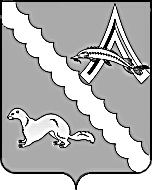 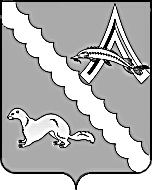 АДМИНИСТРАЦИЯ АЛЕКСАНДРОВСКОГО РАЙОНАТОМСКОЙ ОБЛАСТИПОСТАНОВЛЕНИЕВ целях реализации основных направлений государственной политики в области охраны труда, а также содействия развитию и совершенствованию работы по охране труда, усилению внимания работодателей, органов местного самоуправления, профессиональных союзов Александровского района к вопросам улучшения условий и охраны труда в организациях, ПОСТАНОВЛЯЮ:1.Провести в декабре 2020 года районный конкурс на лучшую организацию работ по охране труда среди предприятий, организаций, учреждений независимо от их организационно-правовых форм.2.Утвердить прилагаемые:1) Положение о  районном  конкурсе на лучшую организацию работы по охране труда в Александровском районе (приложение №1);2) заявку на участие в конкурсе на лучшую организацию работы по охране труда в Александровском районе (приложение №2);3) таблицу показателей состояния условий и охраны труда в организации-участнике конкурса на лучшую организацию работы по охране труда в Александровском районе (приложение №3);4) таблицу оценочных показателей (приложение №4);5) состав комиссии по проведению конкурса по охране труда (далее комиссия) (приложение №5).3. Опубликовать настоящее постановление в газете «Северянка» и разместить на официальном сайте органов местного самоуправления Александровского района Томской области http://www.alsadm.ru/. 4. Настоящее постановление вступает в силу с даты его подписания.5. Контроль за исполнением настоящего постановления оставляю за собой.Глава Александровского района                                                                             В.П. МумберУ.П. Михайлова8(38255) 2-55-65Рассылка: главный специалист по ГО и ЧС,Александровский РОО,Отдел культуры, Глава Александровского поселения,ОГАУЗ Александровская РБ,политехнический техникум,Глава Лукашкин-Ярского поселения,Глава Назинского поселения, Глава Октябрьского поселения, Глава Новоникольского поселения,Глава Северного поселенияПриложение №1 к постановлению Администрации Александровского района Томской области от 09.12.2020 № 1185 Положениео  районном  конкурсе на лучшую организацию работы по охране труда в Александровском районе1. Общие положения 1.1.	Настоящее Положение о районном конкурсе на лучшую организацию работы по охране труда в Александровском районе (далее – Положение) устанавливает цели, задачи, порядок организации, проведения и подведения итогов конкурса на лучшую организацию работы по охране труда в Александровском районе.1.2.	Конкурс на лучшую организацию работы по охране труда 
в Александровском районе (далее – Конкурс) призван содействовать развитию и совершенствованию работы по охране труда, усилению внимания работодателей, органов местного самоуправления, профессиональных союзов Александровского района к вопросам улучшения условий и охраны труда в организациях. 1.3.	Организатором Конкурса является Администрация Александровского района Томской области (далее – Администрация района).1.4.	К участию в Конкурсе допускаются:организации и объединения организаций независимо от их организационно-правовых форм, видов экономической деятельности и штатной численности работников, осуществляющие свою деятельность на территории Александровского района (далее – организации).1.5. Участие в конкурсе осуществляется на безвозмездной основе.1.6.	Конкурс проводится по одной номинации:«Лучшая организация работы по охране труда среди организаций Александровского района».В данной номинации устанавливается три призовых места – первое, второе и третье. 2. Основные цели и задачи Конкурса2.1.	Целями Конкурса являются:- привлечение общественного внимания к важности решения вопросов обеспечения безопасных условий труда на рабочих местах;- активизация и совершенствование работы по улучшению условий и охраны труда, внедрению системы управления охраной труда; - изучение и распространение передового опыта по внедрению системы управления охраной труда;- повышение квалификации специалистов по охране труда, пропаганда лучших практик организации работ в области охраны труда.2.2.	Основными задачами Конкурса являются:- улучшение условий и охраны труда работников, снижение уровней производственного травматизма и профессиональной заболеваемости и активизация профилактической работы по их предупреждению;- выявление, изучение и распространение передового опыта организации работы по охране труда и внедрению системы управления охраной труда;- улучшение координации и повышение эффективности взаимодействия органов государственной власти, органов местного самоуправления, объединений работодателей и профессиональных союзов Александровского района;- активизация работы по охране труда, профилактике производственного травматизма и профессиональной заболеваемости в организациях, осуществляющих свою деятельность на территории Александровского района;- пропаганда охраны труда, повышение заинтересованности работодателей в создании безопасных условий труда.3. Порядок организации и проведения Конкурса. Комиссия по проведению конкурса по охране труда 3.1.	Для организации и проведения Конкурса создается комиссия по проведению конкурса по охране труда (далее – Комиссия) из нечетного числа членов в количестве не менее 5 человек.3.2.	Комиссия выполняет следующие задачи:1) осуществляет прием документов для участия в Конкурсе;2) проверяет правильность оформления документов, представленных претендентом;3) проверяет достоверность информации, представленной претендентом; 4) принимает решение о допуске (об отказе в допуске) претендентов к участию в Конкурсе и оформляет протокол об определении участников Конкурса;5) подводит итоги Конкурса и оформляет протокол об итогах Конкурса;6) организует подготовку и публикацию информационного сообщения об итогах Конкурса.3.3 Конкурс проходит заочно на основании сведений, представленных участниками конкурса.  3.4.	Ответственность за достоверность представленных сведений несет руководитель организации.3.5.	Претендент не допускается к участию в Конкурсе в следующих случаях:- документы для участия в Конкурсе представлены не в полном объеме, либо оформлены ненадлежащим образом.- заявка подана лицом, не уполномоченным на осуществление таких действий;- заявка и документы представлены позже установленного срока приема.3.5.	Для участия в Конкурсе  «Лучшая организация работы по охране труда среди организаций Александровского района» организация заполняет заявку на участие в конкурсе на лучшую организацию работы по охране труда в Александровском районе (приложение №2), таблицу показателей состояния условий и охраны труда в организации-участнике конкурса на лучшую организацию работы по охране труда в Александровском районе (приложение №3). Данные документы удостоверяются подписью руководителя организации либо лица, им уполномоченного, а также подписью председателя профсоюзного комитета (иного уполномоченного работниками представительного органа), и направляются в Комиссию по проведению Конкурса. 	3.6. Пакет документов для участия в Конкурсе принимается Комиссией с 11 декабря по 23 декабря 2020 года. Заявки и документы, представленные позже установленного срока, не принимаются.3.7.	Комиссия принимает меры по обеспечению сохранности представленных претендентами заявок на участие в Конкурсе и прилагаемых к ним документов, а также конфиденциальности сведений о лицах, подавших заявки, и содержания представленных ими документов.4. Сроки и порядок подведение итогов Конкурса 4.1.	Итоги Конкурса подводятся до 28 декабря 2020 года.4.2. Победители Конкурса по номинации среди организаций определяются Комиссией путем подсчета количества баллов, набранных организацией - участником Конкурса, на основании Таблицы оценочных показателей (Приложение № 3).4.3.	Решение конкурсной Комиссии принимается открытым голосованием на заседании конкурсной Комиссии. Заседание Комиссии считается правомочным, если в нем приняло участие не менее 3 членов Комиссии. Решение конкурсной Комиссии считается принятым, если оно получило простое большинство голосов присутствующих на заседании членов конкурсной комиссии. Решение конкурсной Комиссии оформляется протоколом.4.4.	Конкурсные материалы участникам не возвращаются и третьим лицам не предоставляются.5. Порядок определения победителей конкурса5.1.	При подведении итогов Конкурса среди организаций учитываются следующие критерии:- общие сведения об организации;- показатели, характеризующие организацию работ по охране труда в организации;- создание и функционирование системы управления охраной труда;- показатели производственного травматизма, профессиональной заболеваемости, аварийности. 5.2. Эффективность системы управления охраной труда в организации оцениваются по уровню производственного травматизма, по состоянию условий труда, соответствию квалификации специалиста по охране труда установленным требованиям, а также по основным итогам реализации регламентируемых Трудовым кодексом Российской Федерации обязанностей работодателя по обеспечению безопасных условий и охраны труда.6. Награждение победителей конкурса6.1.	Победители Конкурса награждаются Благодарственными письмами Администрации Александровского района Томской области.6.2.	Дополнительно комиссией по проведению Конкурса могут быть определены и отмечены участники, достигшие высоких результатов в организации работы по охране труда.6.3. Победители и призеры Конкурса имеют право использовать упоминания о полученных наградах.6.4. Информация о проведении Конкурса, его итогах и победителях Конкурса размещается на официальном сайте органов местного самоуправления Александровского района и публикуется в средствах массовой информации – газете «Северянка».Приложение № 2 к постановлению  Администрации Александровского района Томской области от 09.12.2020 № 1185 В комиссию по проведению конкурса по охране труда Заявка на участие в конкурсе на лучшую организацию работы по охране труда в Александровском районе(заполняется на бланке организации)*Прошу зарегистрировать _______________________________________________________,                                                      (указывается полное наименование организации)расположенную________________________________________________________________(фактический и юридический адрес организации, ОКВЭД, тел./факс, эл. почта)в качестве участника конкурса на лучшую организацию работы по охране труда в Александровском районеКонтактное лицо от организации: Фамилия, имя, отчество, должностьТелефон: код______ номер_________ Моб.тел. ____________Руководитель организации _________________________________________                                                                                                           (Ф.И.О., подпись, дата)М.П.Председатель профсоюзного комитета (иного уполномоченного работниками представительного органа)______________________________                                                                                                            (Ф.И.О., подпись, дата)М.П.*- заявка и пакет документов на конкурс направляются организациями по адресу: с. Александровское, ул. Ленина, д.8, Администрация Александровского района Томской областиПриложение №3 к постановлению  Администрации Александровского района Томской области от 09.12.2020 №1185 Таблица показателейсостояния условий и охраны труда в организации-участнике конкурса на лучшую организацию работы по охране труда в Александровском районе _____________________________________________________________________________I. Общие сведенияВид собственности _____________________________________________________________Вид деятельности   _____________________________________________________________Основные виды выполняемых работ ______________________________________________* - информационные данные, учитываемые комиссией при равенстве баллов и решении спорных вопросовРуководитель организации ______________________________________________________                                                                                                           (Ф.И.О., подпись, дата)М.П.Председатель профсоюзного комитета (иного уполномоченного работниками представительного органа)______________________________________________________                                                                                               (Ф.И.О., подпись, дата)М.П.Приложение №4 к постановлению  Администрации Александровского района Томской области от 09.12.2020 №1185 Таблица оценочных показателей * - информационные данные, учитываемые комиссией при равенстве баллов и решении спорных вопросовПриложение №5к постановлению Администрации Александровского районаТомской области от 09.12.2020 №1185Составкомиссии по проведению конкурса по охране труда 09.12.2020                                                             №1185с. Александровскоес. АлександровскоеО проведении  районного  конкурса на лучшую организацию работы по охране труда в Александровском районеп/пПеречень показателейДанные  на 01.01.2019 Данные  на 01.01.2020Количество
баллов1. Общие сведения об организации1. Общие сведения об организации1. Общие сведения об организации1. Общие сведения об организации1. Общие сведения об организации1.1.Среднесписочная численность работников, человек*1.1.1Из них:Численность руководителей и специалистов, чел.*1.1.2Численность работников рабочих профессий, чел.*1.2.Занятые в условиях труда, не отвечающих санитарно-гигиеническим нормам (количество работников, занятых на работах с вредными и/или опасными условиями труда):1.2.- человек*1.2.- в % к среднесписочной численности работников 1.3.Численность работников, работающих на оборудовании, не отвечающем требованиям безопасности:1.3.- человек*1.3.- в % к среднесписочной численности работников 2. Показатели, характеризующие организацию работ по охране труда в организации2. Показатели, характеризующие организацию работ по охране труда в организации2. Показатели, характеризующие организацию работ по охране труда в организации2. Показатели, характеризующие организацию работ по охране труда в организации2. Показатели, характеризующие организацию работ по охране труда в организации2.1.Наличие нормативного документа, регламентирующего систему управления охраной труда в организации (да (копия представляется в комиссию)/нет) 2.2.Определение документально оформленных полномочий, обязанностей и ответственности руководителей разного уровня и других категорий работников (да/нет)2.3.Численность руководителей и специалистов, подлежащих обучению и проверке знаний по охране труда, чел.2.3.1Охват обучением по охране труда руководителей и специалистов в % от их общей численности2.4.Численность работников рабочих профессий, подлежащих обучению и проверке знаний по охране труда, чел.2.4.1Охват обучением по охране труда работников рабочих профессий в % от их общей численности2.5.Охват инструктажем по охране труда работников в % от их общей численности2.6.Наличие службы (отдела, бюро, специалиста) охраны труда, либо лица или организации, выполняющих соответствующие функции по договору (да (численность)/нет)  2.6.Наличие положения о службе охраны труда (да (копия представляется в комиссию)/нет)2.7.Наличие комитета (комиссии) по охране труда (да/нет)2.7.Наличие положения о комитете (комиссии) по охране труда (да (копия представляется в комиссию)/нет)2.8.Наличие  уполномоченных (доверенных) лиц по охране труда (да (чел.)/нет)2.9.Наличие плана мероприятий по улучшению и оздоровлению условий труда (да (копия представляется в комиссию)/нет)2.9.% выполнения плана мероприятий по улучшению и оздоровлению условий труда*2.9.Израсходовано средств на выполнение плана мероприятий по улучшению и оздоровлению условий труда (тыс. руб.)*Наличие корпоративной программы «Нулевой травматизм» (да (копия предоставляется в комиссию)/нет)2.10.Наличие коллективного договора (соглашения) (да (дата утверждения)/нет)2.11.Наличие раздела по охране труда в коллективном договоре (соглашении) (да/нет)2.11.- уровень его выполнения, % от общего числа запланированных мероприятий*Численность работников, условия труда которых были улучшены в результате проведения плановых мероприятий по охране труда, чел.*2.15.Сумма средств, израсходованных на охрану труда в год, тыс.руб.:*2.15.- в расчете на  1 работника, тыс. руб.*2.16.Доля затрат на мероприятия по улучшению условий и охраны  труда от суммы затрат на производство продукции (работ, услуг)*2.17.Численность работников, которым предусмотрена выдача бесплатных средств индивидуальной защиты, чел.2.17.1Обеспеченность и применение сертифицированной спецодежды, спецобуви и других средств индивидуальной защиты, в  % от потребности на год 2.18.Количество рабочих мест на которых проведена специальная оценка условий труда2.18.1Из них:количество рабочих мест, на которых условия труда отнесены к вредным, %2.18.2Количество рабочих мест, на которых условия труда отнесены к опасным, %2.19.Численность работников, подлежащих прохождению периодических медицинских осмотров, чел.2.19.1Уровень охвата работников медицинскими осмотрами (обследованиями), в % от количества работников, подлежащих данным осмотрам2.20.Наличие оборудованного  кабинета (уголка(ов)) по охране труда (да/нет)2.21.Проведено Дней охраны труда (проводились (кол-во)/не проводились)3. Показатели производственного травматизма, 
профессиональной заболеваемости, аварийности 3. Показатели производственного травматизма, 
профессиональной заболеваемости, аварийности 3. Показатели производственного травматизма, 
профессиональной заболеваемости, аварийности 3. Показатели производственного травматизма, 
профессиональной заболеваемости, аварийности 3. Показатели производственного травматизма, 
профессиональной заболеваемости, аварийности 3.1.Численность пострадавших в результате несчастных случаев на производстве,  всего, чел., в том числе: *3.1.- в несчастных случаях, отнесенных по степени тяжести к легким *3.1.- в тяжелых несчастных случаях, чел.*3.1.- в несчастных случаях со смертельным исходом, чел.*3.1.- в групповых несчастных случаях, чел.*3.4.Численность лиц с  впервые установленным профзаболеванием, всего3.5.Аварийность на опасных производственных объектах (да/нет)№ 
ПоказателиКоличество
баллов1. Общие сведения об организации1. Общие сведения об организации1. Общие сведения об организации1.1.Среднесписочная численность работников, человек*1.1.1Из них:Численность руководителей и специалистов, человек*1.1.2Численность работников рабочих профессий, чел.*1.2.Занятые в условиях труда, не отвечающих санитарно-гигиеническим нормам: - человек*- в %  к среднесписочной численности работников:до 15%115% - 25%0.5свыше 25%01.3.Численность работников, работающих на оборудовании, не отвечающем требованиям безопасности:1.3.- человек*1.3.- в % к среднесписочной численности работников: 1.3. до 0,1011.3.0,10-0,150.51.3.свыше 0,15 02. Показатели, характеризующие организацию работ по охране труда в организации2. Показатели, характеризующие организацию работ по охране труда в организации2. Показатели, характеризующие организацию работ по охране труда в организации2.1.Наличие нормативного документа, регламентирующего систему управления охраной труда в организации (да (копия представляется в комиссию)/нет)2.1.да32.1.нет02.2.Определение документально оформленных полномочий, обязанностей и ответственности в части охраны труда руководителей разного уровня и других категорий работников (да/нет)2.2.да32.2.нет02.3.Численность руководителей и специалистов, подлежащих обучению и проверке знаний по охране труда, чел.2.3.1Охват обучением по охране труда руководителей и специалистов 
в % от их общей численности2.3.1до 80%02.3.1от 80% до 90%12.3.1свыше 90 %32.4.Численность работников рабочих профессий, подлежащих обучению и проверке знаний по охране труда, чел.2.4.1Охват обучением по охране труда работников рабочих профессий в % от их общей численности2.4.1до 80%02.4.1от 80% до 90%12.4.1свыше 90 %32.5.Охват инструктажем по охране труда работников в % от их общей численности2.5.до 70 %02.5.от 70% до 90%12.5.свыше 90 %32.6.Наличие службы (отдела, бюро, специалиста) охраны труда, либо лица или организации, выполняющих соответствующие функции по договору (да (численность)/нет)2.6.да32.6.нет02.6.Наличие положения о службе охраны труда (да (копия представляется в комиссию)/нет)2.6.да32.6.нет02.6.Количество выданных предписаний работниками службы охраны труда*2.6.% устранения нарушений, отраженных в предписаниях*2.7.Наличие комитета (комиссии) по охране труда (да/нет)2.7.да32.7.нет 02.7.Наличие положения о комитете (комиссии) по охране труда (да (копия представляется в комиссию)/нет)2.7.да32.7.нет 02.7.Количество проведенных заседаний и рассмотренных вопросов*2.8.Наличие  уполномоченных (доверенных) лиц по охране труда (да (чел.)/нет):2.8.1и более32.8.нет02.8.Количество выданных представлений уполномоченными (доверенными) лицами по охране труда*2.8.% устранения нарушений, отраженных в представлениях*2.9.Наличие плана мероприятий по улучшению и оздоровлению условий труда (да (копия представляется в комиссию)/нет)2.9.да32.9.нет 02.9.% выполнения плана мероприятий по улучшению и оздоровлению условий труда*2.9.Израсходовано средств на выполнение плана мероприятий по улучшению и оздоровлению условий труда (тыс. руб.)*2.10.Наличие корпоративной программы «Нулевой травматизм» (да (копия предоставляется в комиссию)/нет)2.10.да52.10.нет02.11.Наличие коллективного договора (соглашения) (да (дата утверждения)/нет)да3нет02.12.Наличие раздела по охране труда в коллективном договоре (соглашении) (да/нет)да3нет0- уровень его выполнения, % от общего числа запланированных мероприятий*2.13.Численность работников, условия труда которых были улучшены в результате проведения плановых мероприятий по охране труда, чел.*2.14.Сумма средств, израсходованных на охрану труда, тыс.руб.:*- в расчете на  1 работника в год, тыс. руб.*2.15.Доля затрат на мероприятия по улучшению условий и охраны  труда от суммы затрат на производство продукции (работ, услуг)*2.16.Численность работников, которым предусмотрена выдача бесплатных средств индивидуальной защиты, чел.2.16.1Обеспеченность сертифицированной спецодеждой, спецобувью и другими средствами индивидуальной защиты, в  % от потребности на год (** если выдача спецодежды, спецобуви и других средств индивидуальной защиты не предусмотрена, то по показателям п.2.16.1. ставится максимальный балл)    до 60 %0 от 60%  до 90%1свыше 90% ,**22.17.Количество рабочих мест на которых проведена специальная оценка условий труда, (*** если проведение специальной оценки условий труда законодательством не предусмотрено, то по показателям 2.17.1 и 2.17.2 ставится максимальный балл)2.17.1Из них:количество рабочих мест, на которых условия труда отнесены к вредным2.17.1До 15%, ***12.17.115-25%0,52.17.1Свыше 25%02.17.2Количество рабочих мест, на которых условия труда отнесены к опасным2.17.2До 15%. ***12.17.215-25%0,52.17.2Свыше 25%02.18.Уровень проведения специальной оценки условий труда в организации (количество рабочих мест, на которых проведена специальная оценка условий труда, к общему количеству рабочих мест в организации), в %, (*** если проведение специальной оценки условий труда законодательством не предусмотрено, то по показателям п.2.18. ставится максимальный балл)менее 50%0от 50% до 90%2свыше 90%, *** 52.19.Численность работников, подлежащих прохождению периодических медицинских осмотров, чел.2.19.1Уровень охвата работников медицинскими осмотрами (обследованиями), в % от количества работников, подлежащих данным осмотрам  до 60%0от 60% до 90%1свыше 90%-32.20.Наличие оборудованного  кабинета (уголка(ов)) по охране труда (да/нет)Да1Нет02.21.Проведено Дней охраны труда (проводились (кол-во)/не проводились) 2.21.Проводились (количество*)12.21.Не проводились03.Показатели производственного травматизма, 
профессиональной заболеваемости, аварийности3.Показатели производственного травматизма, 
профессиональной заболеваемости, аварийности3.Показатели производственного травматизма, 
профессиональной заболеваемости, аварийности3.1.Численность пострадавших в результате несчастных случаев на производстве,  всего, чел., в том числе: *- в несчастных случаях, отнесенных по степени тяжести к легким *- в тяжелых несчастных случаях, чел.*- в несчастных случаях со смертельным исходом, чел.*- в групповых несчастных случаях, чел.*3.2.Численность пострадавших в результате несчастных случаев на производстве в расчете на 1 тыс. работающих (коэффициент частоты)до 43от 4 до 61свыше 603.3.Число дней нетрудоспособности у пострадавших с утратой трудоспособности на 1 рабочий день и более в расчете на 1 пострадавшего (коэффициент тяжести)3.3.до 20 дней 33.3.от 20 до 3113.3.свыше 31 03.4.Численность лиц с впервые установленным профзаболеванием, всего 3.4.нет33.4.от 1 до 313.4.свыше 303.5.Аварийность на опасных производственных объектах (да/нет)Да0Нет13.6.Уровень аварийности на подведомственном автотранспорте, количество аварий в расчете на единицу автотранспортных средств3.6.до 0.513.6.свыше 0.50Панов Сергей Федоровичпервый заместитель Главы района, председатель комиссииМонакова Любовь Михайловназаместитель Главы района, заместитель председателя комиссииМихайлова Ульяна Петровнаглавный специалист по ГО и ЧС Администрации района, член комиссииКауфман Марина Владимировнауправляющий делами Администрации района, член комиссииЛутфулина Елена Леонидовнаначальник Отдела экономики Администрации района, член комиссииМиронова Марина Анатольевнапредседатель Думы Александровского района (по согласованию)Печенкина Ирина Валерьевнаведущий специалист аппарата Думы  Александровского района (по согласованию)